APPLICATION FOR JUNIOR MEMBERSHIPI, Mr. / Miss											First Name		Middle Initial		Surname  (Please Print)of														Full Postal Address 						Post Codeapply for membership of the Pittwater Golf Club Inc. and if my application is approved I agree to be bound by the Constitution and Rules of the said Club, a copy of which can be found on the above website.Signed: 						Date: 				DETAILS REQUIREDDate of Birth:					Telephone (Private): 				Current/previous Club (if any): 						Year: 		Golf Link No.:  __	__	__	__	__	__	__	__	__	__		Handicap: 		Proposer: 					Seconder: 						Print Name					Print NameSignature: 					Signature: 				Application Approved: 		Date: 			APPLICANTS FOR MEMBERSHIP PLEASE NOTEJunior Members must be under the age of 18 years as at the 1st January each year.SUBSCRIPTION:	Nomination Deposit………$  Nil			Annual Subscription……...$200.00												Hon. Secretary  (01.01.2022)PITTWATER GOLF CLUB INCORPORATEDpittgolf@bigpond.net.auPO BOX 330, ROSNY PARK, TAS, 7018NOTICE TO ALL MEMBERSTo update and ensure the accuracy of Club records can you please complete the details below and return it to the Club as soon as possible.Please note all fields are important and will ensure we are able to betterassess the make-up of our Membership and effectively target your needs and future Members. The ‘date of birth’ is required for all Members	(Mr / Mrs / Ms / Miss) _______________________________________________First Name __________________________________ Middle Initial ________Surname __________________________________________________________Home Address______________________________________________________	Suburb__________________________________ Postcode__________________Postal Address______________________________________________________	Suburb__________________________________ Postcode__________________(if different from above)Phone: Home ____________________ Business__________________________	  Fax______________________  Mobile____________________________E-Mail _____________________________________________________________Left/Right Handed ______________Date of Birth______/______/______  Occupation _________________________________________________________Emergency Contact Information:Name (First and Surname)___________________________________________Relationship (i.e. Wife) _______________________________________________Phone (for emergency contact) ________________________________________PITTWATER GOLF CLUB INC.ALL COMMUNICATIONS TO HON. SECRETARY:P.O. Box 330, Rosny Park  TAS  7018Email:  pittgolf @bigpond.net.auInternet:   pittwatergolfclub.comPh: (03) 62652069             ABN 76 022 314 203 – Registered for GST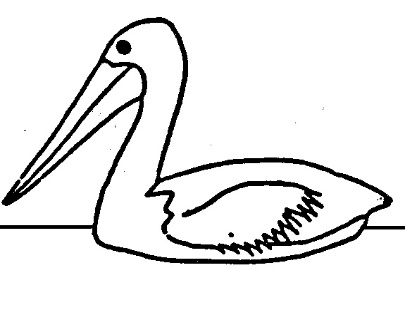 